Zabawa ruchowo-naśladowcza
cel: dziecko uczy się koordynacji ruchowejRodzic siada wygodnie na podłodze i złącza podeszwy stóp. Następnie podciąga i opuszcza kolana, tak jakby były skrzydłami. Mówi kilka razy : „Motylku, motylku, lecimy!” Później unosi ramiona nad głowę i macha nimi, w czasie gdy będzie poruszać kolanami.
Mówi: „Motylku, lądujemy” – kładzie dłonie na stopach aby odpoczęły.
Rodzic zachęca dziecko, by naśladowało jego ruchy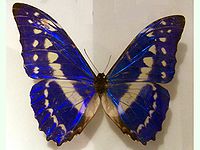 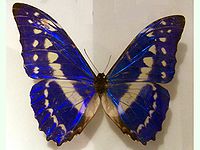 Oryginalna książka
Rodzic razem z dzieckiem wybiera kilka obrazków motyli. Można je wydrukować lub poszukać w kolorowych czasopismach. Rodzic pomaga dziecku je wyciąć i nakleić na jednakowej wielkości kawałki sztywniejszego papieru. Na każdym obrazku robimy dwie dziurki, składamy wszystkie razem i przewlekamy tasiemki, wiążąc je na końcu. Dziecko będzie teraz miało oryginalną , stworzoną przez Was książkę o motylach. Oglądajcie razem obrazki i wymyślajcie różne historyjki.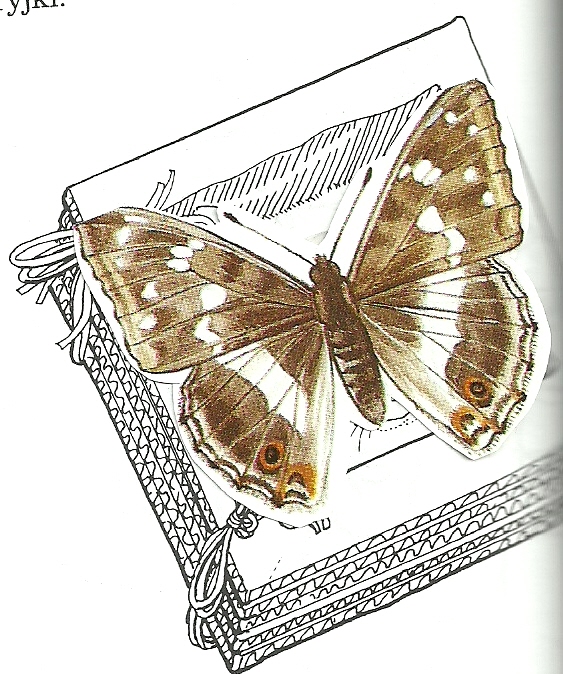 